道路安全宣導團到校交通安全宣導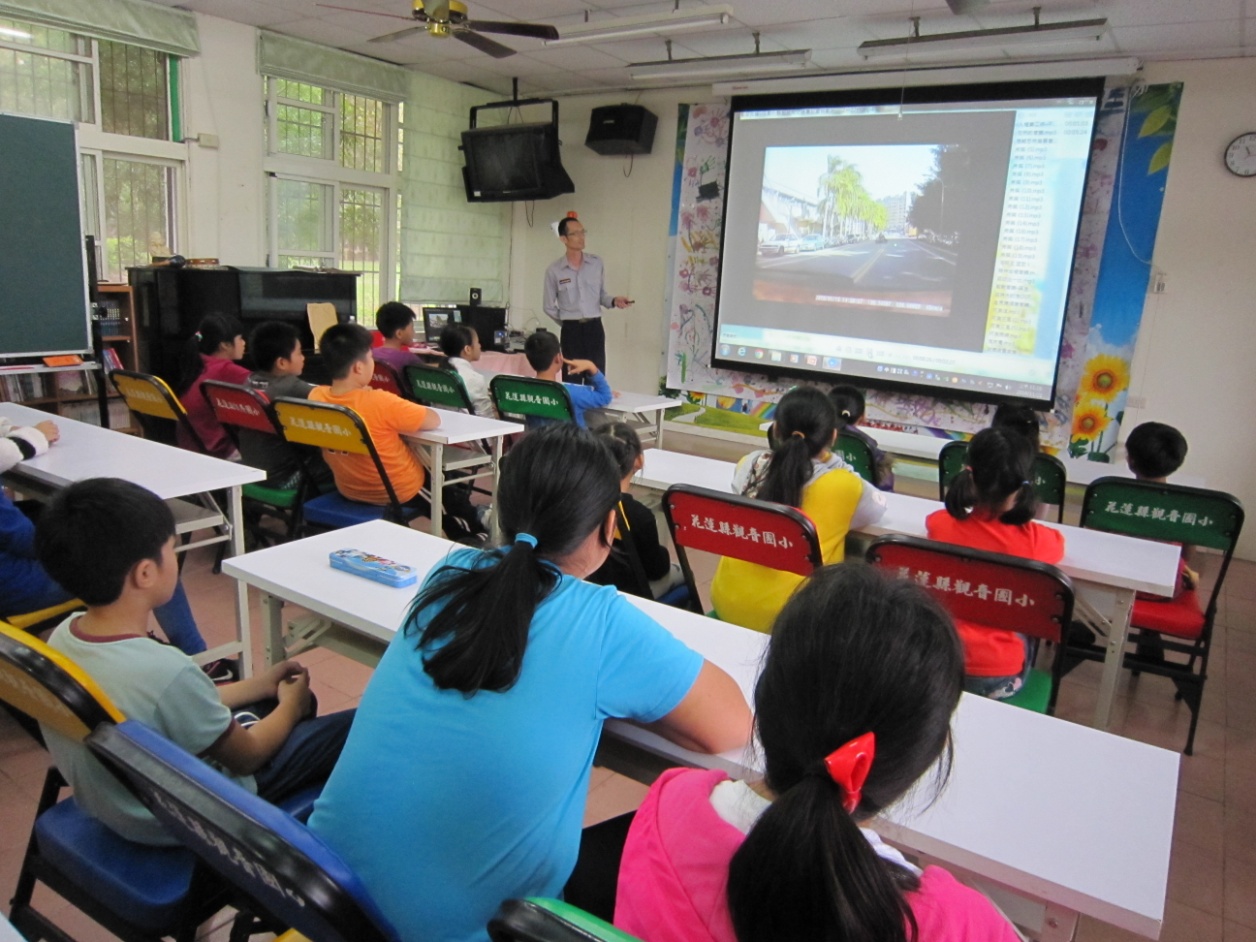 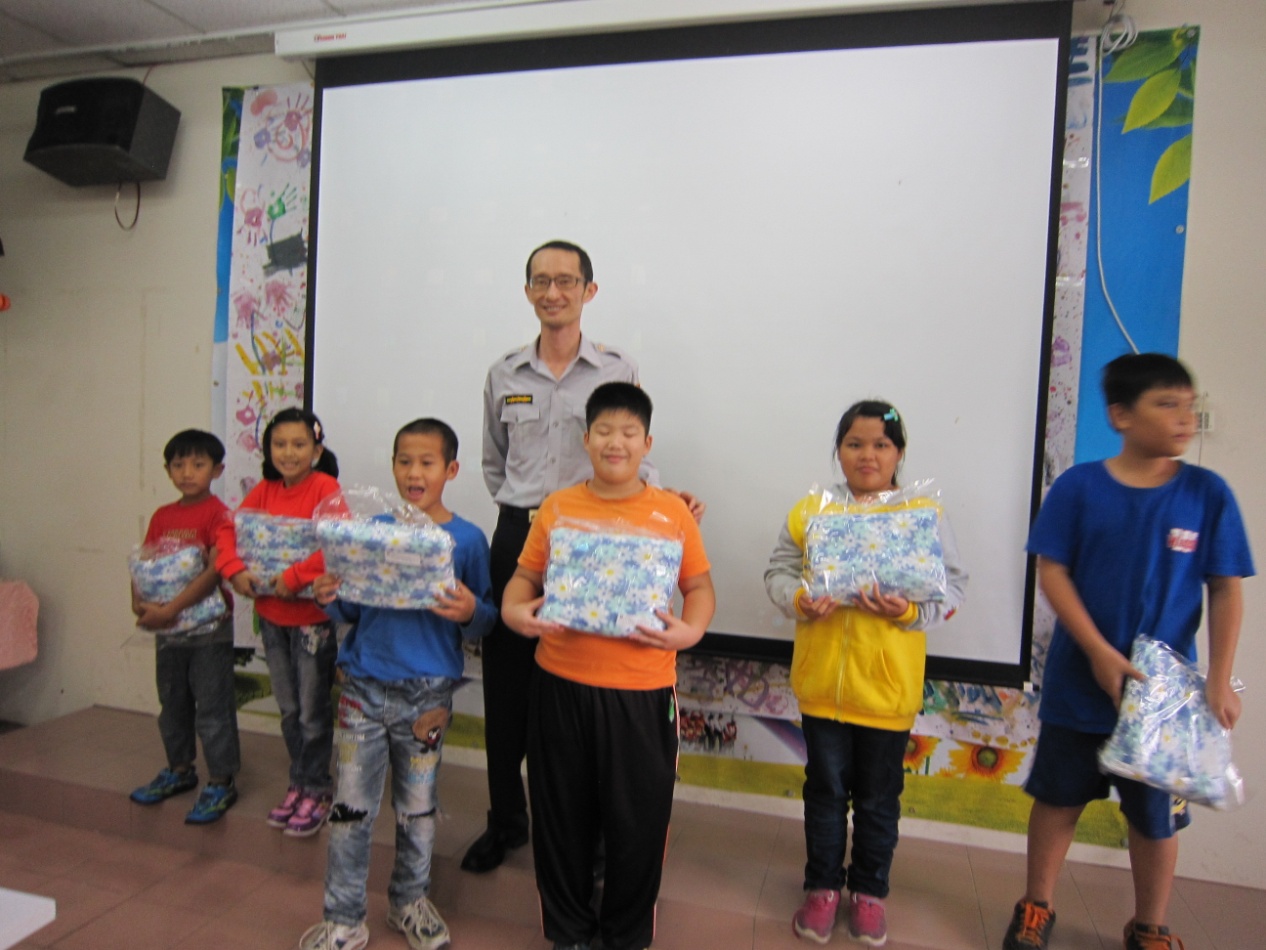 